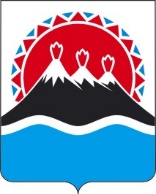 П О С Т А Н О В Л Е Н И ЕГУБЕРНАТОРА КАМЧАТСКОГО КРАЯ                  г. Петропавловск-КамчатскийПОСТАНОВЛЯЮ:1. Внести в постановление Губернатора Камчатского края от 10.04.2020                     № 50 "О мерах по недопущению распространения новой коронавирусной инфекции (COVID-19) на территории Камчатского края" следующие изменения:1) часть 3 дополнить подпунктом "21" следующего содержания:"21) граждан, указанных в абзаце первом пункта 1 и абзаце первом пункта 2 настоящей части, у которых отсутствует регистрация по месту жительства (месту пребывания) на территории Камчатского края, или объекты жилого недвижимого имущества, принадлежащие им на праве собственности, при прибытии в международный аэропорт Петропавловск - Камчатский (Елизово) заполнять анкету по форме, утверждаемой распоряжением Губернатора Камчатского края (далее - Анкета).";2) в пункте 6 части 4 слова "среднее профессиональное образование, высшее образование, дополнительное образование" заменить словами "среднее профессиональное образование, высшее образование, дополнительное образование (за исключением образовательных организаций, указанных в части 152 настоящего постановления)";3) дополнить частью 51 следующего содержания:"51. Запретить до 31 августа 2020 года включительно выезд организованных групп детей-сирот и детей, оставшихся без попечения родителей за пределы Камчатского края.";4) дополнить частью 152 следующего содержания:"152.  Организовать образовательный процесс:1) в учебно-тренажерных центрах, ведущих подготовку экипажей морских судов с соблюдением мер санитарно-эпидемиологической безопасности и в группах численностью не более 4 человек с соблюдением дистанции между обучающимися не менее 2 метров;2) в региональном отделении ДОСААФ России Камчатского края и его структурных подразделениях в части организации практического обучения по подготовке водителей транспортных средств по военно-учетным специальностям.";5) дополнить частью 181 следующего содержания:"181. Агентству по туризму и внешним связям Камчатского края обеспечить размещение граждан, указанных в пункте 21 части 3 настоящего  постановления, и не сообщивших в Анкете  место пребывания на территории Камчатского края, в условиях обсерватора, расположенного на территории Елизовского района.".2. Настоящее постановление вступает в силу со дня его официального опубликования.[Дата регистрации]№[Номер документа]О внесении изменений в постановление Губернатора Камчатского края от 10.04.2020                № 50 "О мерах по недопущению распространения новой коронавирусной инфекции (COVID-19) на территории Камчатского края" Временно исполняющий обязанности Губернатора Камчатского края[горизонтальный штамп подписи 1]В.В. Солодов